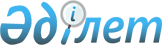 О внесении изменений в решение районного маслихата от 22 октября 2015 года № 450-V "Об определении порядка и установлении размера возмещения затрат на обучение на дому детей с ограниченными возможностями из числа инвалидов по индивидуальному учебному плану"Решение Курмангазинского районного маслихата Атырауской области от 9 июня 2020 года № 517-VI. Зарегистрировано Департаментом юстиции Атырауской области 23 июня 2020 года № 4673
      В соответствии со статьей 6 Закона Республики Казахстан от 23 января 2001 года "О местном государственном управлении и самоуправлении в Республике Казахстан", со статьей 26 Закона Республики Казахстан от 6 апреля 2016 года "О правовых актах" районный маслихат РЕШИЛ:
      1. Внести в решение районного маслихата от 22 октября 2015 года № 450-V "Об определении порядка и установлении размера возмещения затрат на обучение на дому детей с ограниченными возможностями из числа инвалидов по индивидуальному учебному плану" (зарегистрировано в реестре государственной регистрации нормативных правовых актов за № 3345, опубликовано 10 декабря 2015 года в информационно-правовой системе "Әділет") следующие изменения:
      1) во вступительной части (преамбуле) указанного решения слова "Приказом Министра здравоохранения и социального развития Республики Казахстан от 28 апреля 2015 года № 279 "Об утверждении стандартов государственных услуг в социально-трудовой сфере" (зарегистрирован в реестре государственной регистрации нормативных правовых актов за № 11342)" исключить.
      2) в подпункте 2) пункта 2 слова "Атырауское областное управление образования" заменить словами "Управление образования Атырауской области".
      2. Контроль за исполнением настоящего решения возложить на постоянную комиссию районного маслихата по вопросам социальной сферы, молодежной политики, законодательства и права (председатель М. Куаншалиев).
      3. Настоящее решение вступает в силу со дня государственной регистрации в органах юстиции, вводится в действие по истечении десяти календарных дней после дня его первого официального опубликования. 
					© 2012. РГП на ПХВ «Институт законодательства и правовой информации Республики Казахстан» Министерства юстиции Республики Казахстан
				
      Секретарь маслихата 

Б. Жугинисов
